INTERVENTO DI ASPORTAZIONE DI CARCINOMA SPINOCELLULARE DEL PAVIMENTO ORALE ANTERIORE DESTRO ESTESO ALL’OSSO MANDIBOLARE E RICOSTRUZIONE CON PLACCA RICOPERTA DA LEMBO DI MUESOLO PETTORALE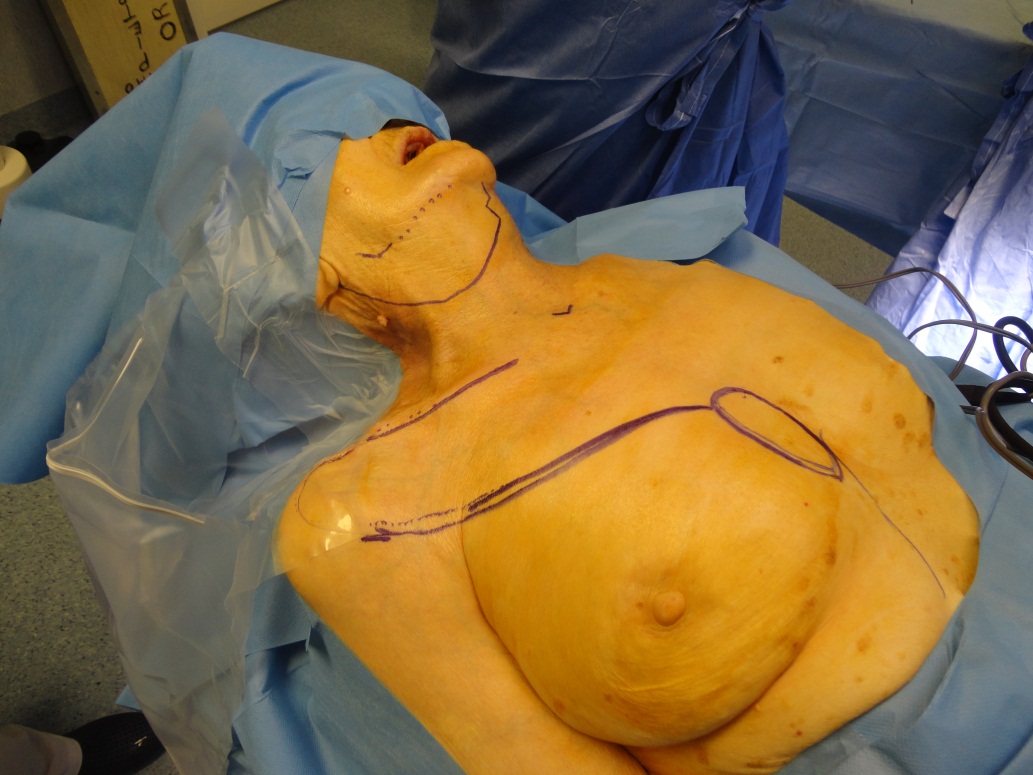 DISEGNO DELLE INCISIONI CUTANEE 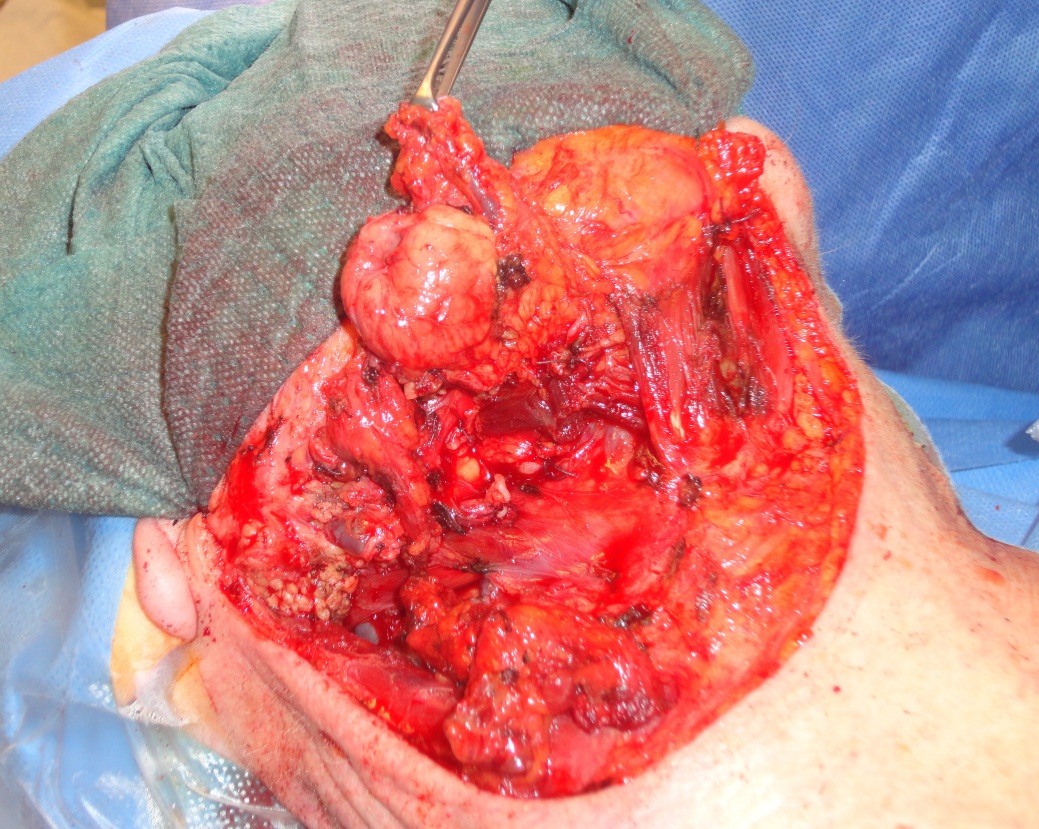 SI ESEGUE LO SVUOTAMENTO LATEROCERVICALE DESTRO SELETTIVO AREE I-III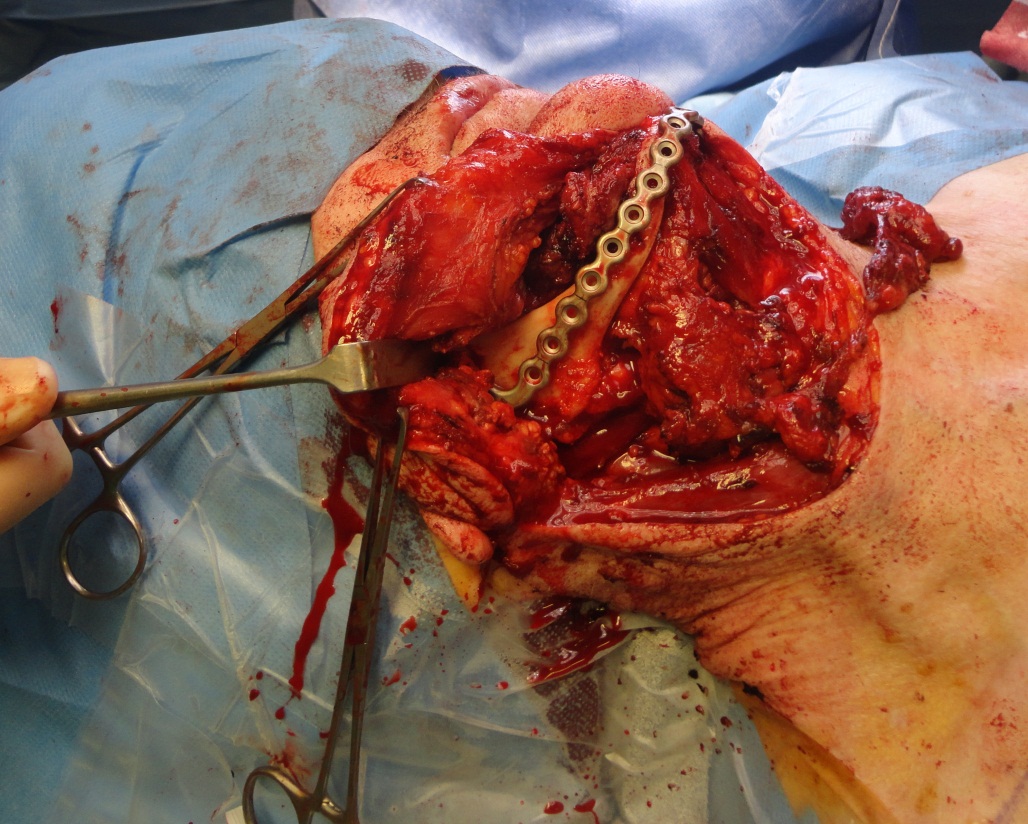 COMPLETATO LO SVUOTAMENTO SI ESPONE LA MANDIBOLA E SI MODELLA LA PLACCA DA UTILIZZARE PER LA SUCCESSIVA RICOSTRUZIONE (PRE-PLATING)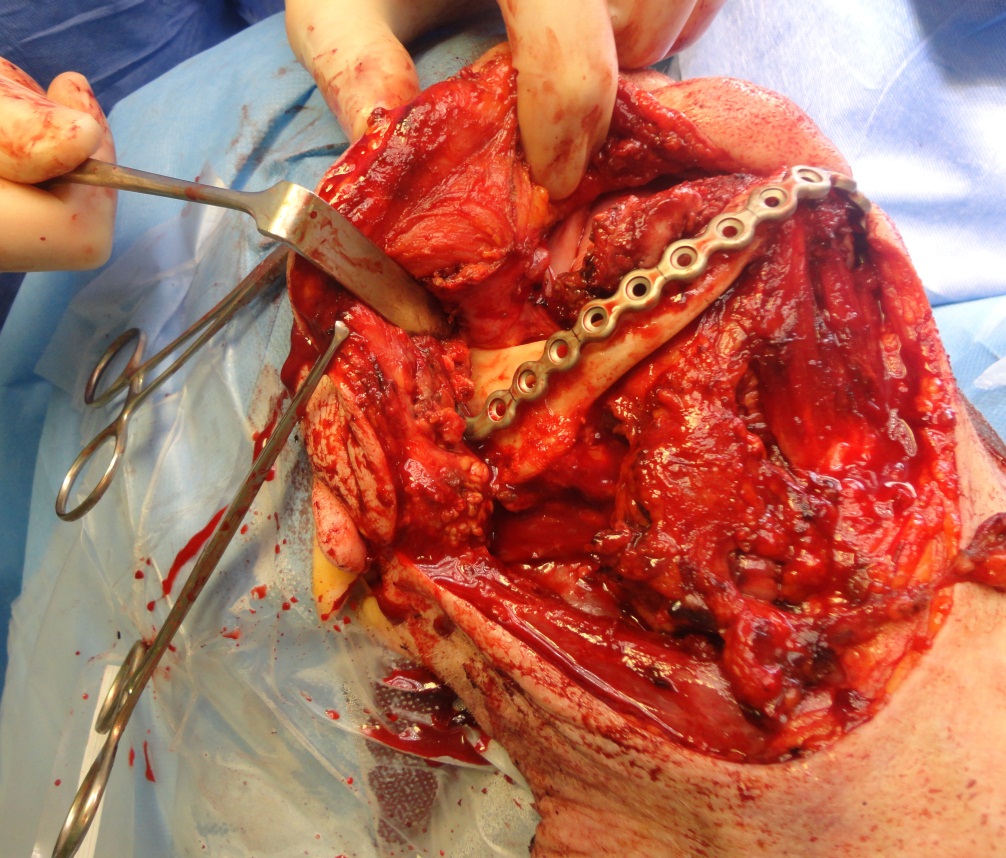 SI COMPLETA IL PRE-PLATING E SI FISSA LA PLACCA ALLA MANDIBOLA CON VITI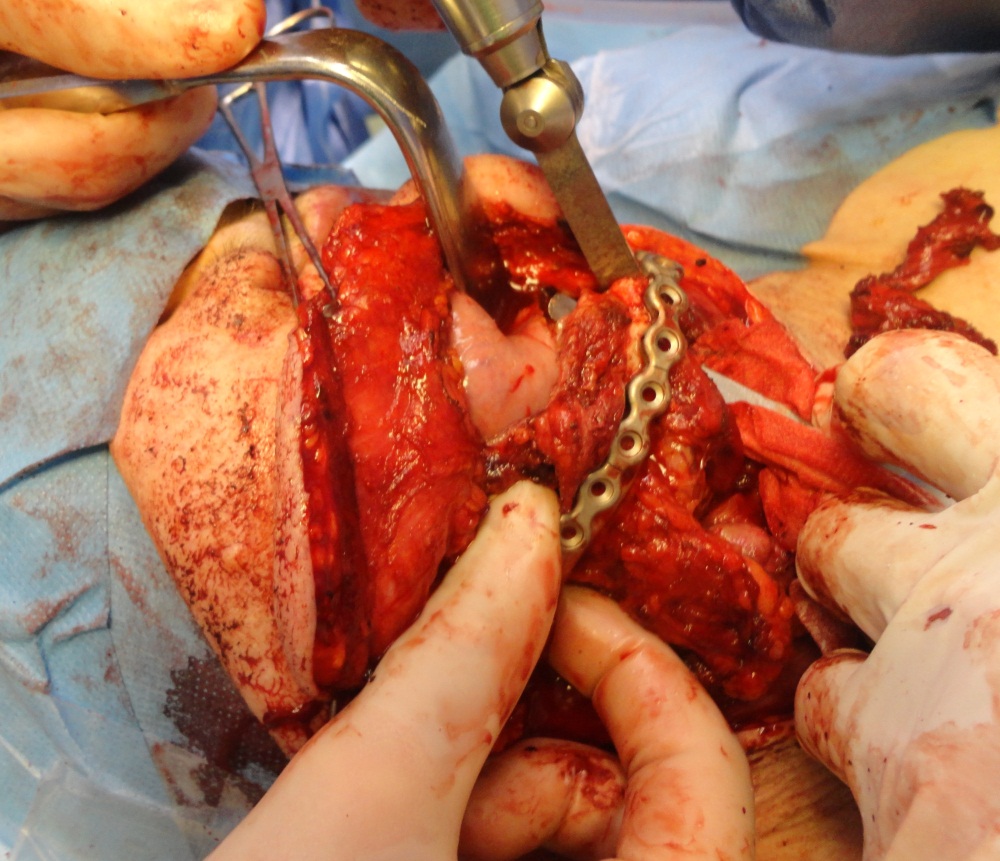 DOPO AVER DELIMITATO IL TUMORE  SI ESEGUONO LE SEZIONI MANDIBOLARI CON FRESA OSCILLANTE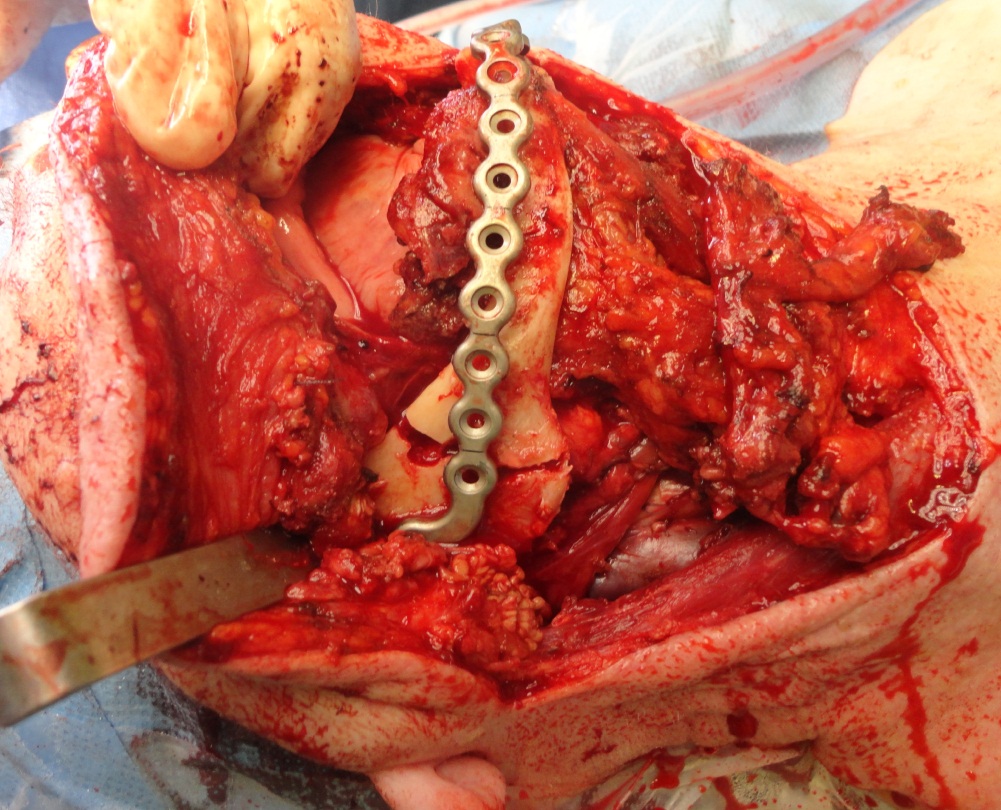 SI COMPLETA ANCHE LA SEZIONE ALL’ANGOLO DELLA MANDIBOLA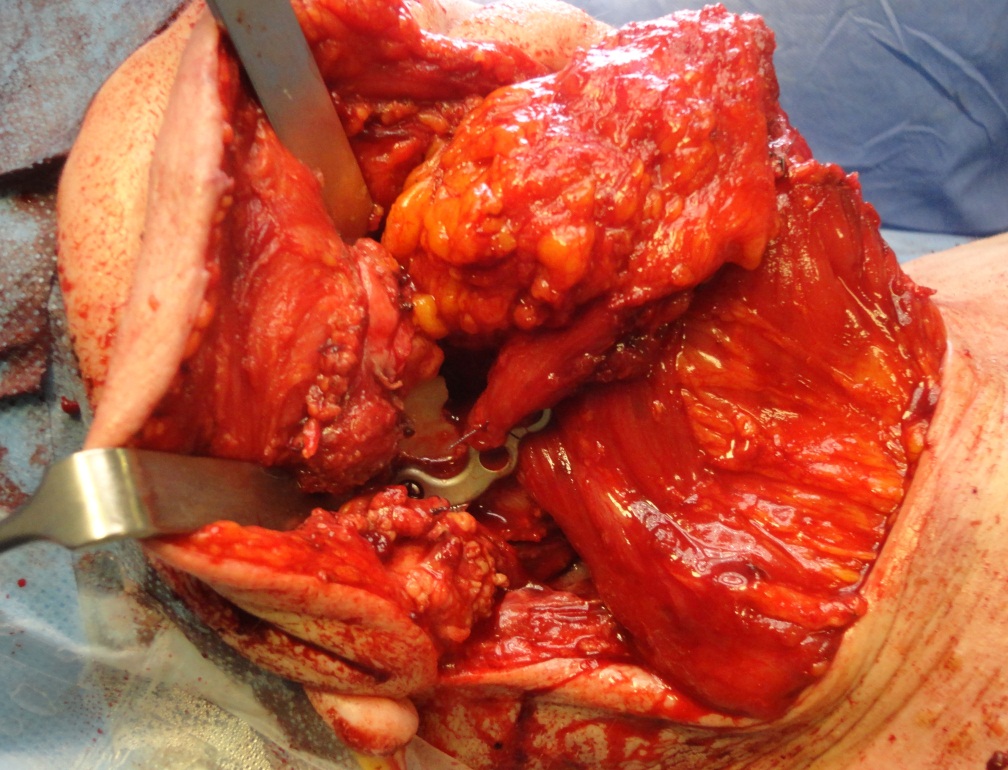 DOPO AVER COMPLETATO L’EXERESI DEL TUMORE SI PROVVEDE A RIVESTIRE LA PLACCACON IL LEMBO DI MUSCOLO PETTORALE RUOTATO NEL COLLO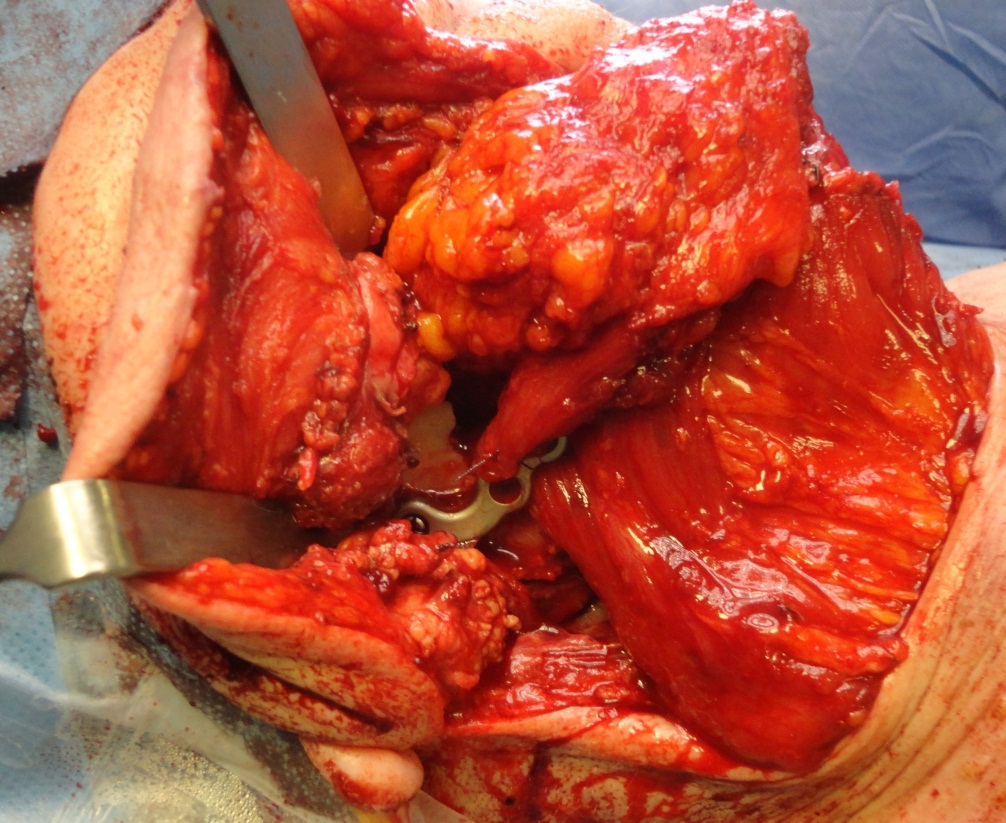 PARTICOLARE DELLA PLACCA RIVESTITA DAL MUSCOLO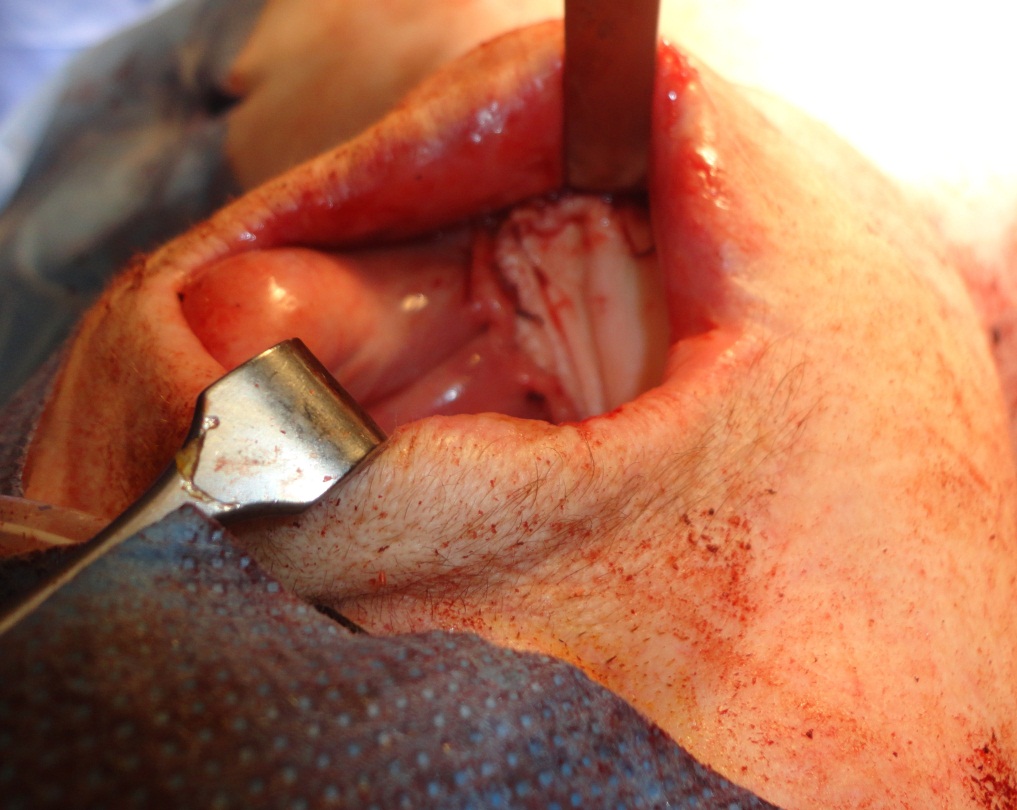 IL DIFETTO INTRAORALE VIENE CHIUSO CON LA CUTE DEL LEMBO DI MUSCOLO PETTORALE